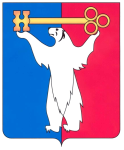 РОССИЙСКАЯ ФЕДЕРАЦИЯКРАСНОЯРСКИЙ КРАЙНОРИЛЬСКИЙ ГОРОДСКОЙ СОВЕТ ДЕПУТАТОВР Е Ш Е Н И Е___  __________ 2023 года				                               № __/__–_____О внесении изменений в решение Городского Совета от 25.06.2019 № 14/5–308 «Об утверждении Положения о служебных жилых помещениях муниципального жилищного фонда муниципального образования город Норильск»В соответствии с Жилищным кодексом Российской Федерации, Федеральным законом от 06.10.2003 № 131–ФЗ «Об общих принципах организации местного самоуправления в Российской Федерации», Уставом городского округа город Норильск Красноярского края, Норильский городской Совет депутатовРЕШИЛ:1. Внести в Положение о служебных жилых помещениях муниципального жилищного фонда муниципального образования город Норильск, утвержденное решением Городского Совета от 25.06.2019 № 14/5–308 (далее – Положение), следующие изменения:  1.1. Подпункт «а)» пункта 2.6 Положения дополнить словами «, за исключением случая поступления ходатайства в отношении работника (служащего), занимающего жилое помещение по договору найма служебного жилого помещения, действие которого прекращено».1.2. Пункт 2.7 Положения дополнить предложением следующего содержания: «В случае поступления ходатайства в отношении работника (служащего), занимающего жилое помещение по договору найма служебного жилого помещения, действие которого прекращено, одним из трех вариантов служебных жилых помещений предлагается занимаемое указанным работником (служащим) служебное жилое помещение.».1.3. Пункт 2.8 Положения дополнить подпунктом «д» следующего содержания:«д) в случае, если до заключения договора найма служебного жилого помещения в срок, установленный постановлением Администрации города Норильска, прекращены трудовые отношения (прохождение службы, пребывание в должности).».1.4. В абзаце втором пункта 2.13 Положения слово «жилая» заменить словом «общая».1.5. Пункт 3.4 Положения изложить в следующей редакции:«3.4. В случаях расторжения или прекращения договора найма служебного жилого помещения, за исключением случая, указанного в абзаце втором настоящего пункта, работник (служащий) и члены его семьи обязаны в течение 10 рабочих дней с даты прекращения или расторжения договора найма служебного жилого помещения освободить служебное жилое помещение, которое они занимают, и передать его Управлению жилищного фонда по акту приема-передачи.Срок, установленный абзацем первым настоящего пункта, продляется до 2-х месяцев в случае прекращения договора найма служебного жилого помещения в связи с прекращением трудовых отношений (прохождения службы, замещения должности) и дальнейшего трудоустройства (назначения) работника (служащего) в иные органы (организации) по должностям (специальностям, профессиям) согласно пункту 2.2 настоящего Положения, при условии начала процедуры трудоустройства (назначения) не позднее двух недель с даты увольнения (прекращения полномочий) работника (служащего) по предыдущему месту работы (службы, замещения должности), а также письменного уведомления Управления жилищного фонда руководителем органа (организации) о начале процедуры трудоустройства (поступления на службу) либо избрании (назначении) работника (служащего) и намерении ходатайствовать о предоставлении ему служебного жилого помещения. Уведомление направляется в срок не позднее пяти рабочих дней с даты подачи работником (служащим) заявления о приеме на работу (службу) либо с даты избрания (назначения) на должность. В случае отказа работника (служащего) и (или) членов его семьи освободить служебное жилое помещение указанные граждане подлежат выселению в судебном порядке без предоставления других жилых помещений, за исключением случаев, предусмотренных жилищным законодательством.».	2. Настоящее решение вступает в силу через десять дней со дня опубликования в газете «Заполярная правда». Председатель Норильского городского Совета депутатов                       А.А. ПестряковГлава города НорильскаД.В. Карасев